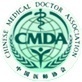   中国医师协会2020年口腔医师分会年会合作协议甲方：中国医师协会	                            地址：北京市丰台区广安路9号5号楼10层联系人：李晓明     电话： 乙方：地址：联系人：必填     电话：必填为明确甲乙双方在合作过程中的权利、义务及责任，甲乙双方本着平等互利的原则，经双方协商一致，特签定本协议，以资共同信守：一、合作项目： 按照本协议确定的条款，甲乙双方在自愿、平等、协商一致的基础上就乙方参与2020年 8 月在 辽宁省大连市 举办的“中国医师协会2020年口腔医师分会年会 ”项目合作一事，达成如下协议：			    1.乙方向甲方提供费用共:RMB    必填    元（大写：    必填     ）；    2.甲方根据约定，为乙方提供相关服务，项目明细详见报价单；二、甲方的权利和义务：1.甲方负责为乙方提供会议相关的设计需用元素；2.向乙方提供   必填        ；三、乙方的权利和义务：1. 乙方需支付甲方RMB   必填  元（大写：    必填       ）；   2. 乙方需于年会召开前将会议用品运送至甲方指定地点；   3. 乙方所宣传内容应真实、合法，不得含有虚假的内容；4. 乙方需于2020 年6月1日前向甲方提供经营许可证复印件；四、费用的支付：    1.乙方在签订合同后10个工作日内（节假日顺延）将支持款RMB  必填  元（大写：    整  ）；汇入甲方帐户，请在汇款时务必标明款项的用途“2020年口腔医师分会年会支持款”；甲方在确认支持款到帐后，开始项目执行工作， 并在10个工作日内向乙方提供正式发票。    2.乙方应按协议规定及时支付款项，因款项迟付导致问题，双方协商友好解决。    3.账户信息：       开户名称：中国医师协会       开户银行：中国银行北京天缘公寓支行       银行账号：333756029440五、协议的生效及变更：　  1.本协议一式两份，甲乙双方各一份；经甲、乙双方签字盖章后生效，会议结束时失效。　  2.本协议生效后，双方均应严格履行，任何一方欲变更协议内容，须经对方书面同意。六、违约条款　　双方必须认真履行本协议规定的义务，未经对方同意，不得对双方已经约定或正在履行的事项进行任何变更，不得单方终止该协议，如违反本条约定，违约方承担违约金即支持费用总额的20%。七、不可抗力　　协议签订后，任何一方由于火灾、地震、战争、疫情等双方认同的不可抗力事故而影响本协议的履行时，可免予承担违约责任，但应尽最大可能减少因此给双方造成的损失。八、争议的解决：　　因本协议引起的或与本协议有关的任何争议，双方应友好协商解决，如无法解决，甲乙双方均可向有管辖权的人民法院提起诉讼解决。九、其他　　本协议未尽事宜，双方应协商解决并另行签订补充协议，本协议的补充协议或其他附件经双方签字盖章后生效，并作为本协议不可分割的组成部分，与本协议有同等的法律效力。甲方：中国医师协会           签字：	盖章：	日期：乙方： 签字：盖章：日期：发票内容：会议费 会务费项目数量单价合计总计金额附件：开票信息附件：开票信息增值税专用（普通）发票开具客户信息表（必填）增值税专用（普通）发票开具客户信息表（必填）增值税专用（普通）发票开具客户信息表（必填）增值税专用（普通）发票开具客户信息表（必填）增值税专用（普通）发票开具客户信息表（必填）增值税专用（普通）发票开具客户信息表（必填）增值税专用（普通）发票开具客户信息表（必填）增值税专用（普通）发票开具客户信息表（必填）(Client Information for VAT Fapiao Issuing)(Client Information for VAT Fapiao Issuing)(Client Information for VAT Fapiao Issuing)(Client Information for VAT Fapiao Issuing)(Client Information for VAT Fapiao Issuing)(Client Information for VAT Fapiao Issuing)(Client Information for VAT Fapiao Issuing)(Client Information for VAT Fapiao Issuing)填写日期：填写日期：填写日期：填写日期：填写日期：填写日期：填写日期：填写日期：Date of Filling in:Date of Filling in:Date of Filling in:Date of Filling in:Date of Filling in:Date of Filling in:Date of Filling in:Date of Filling in:公司注册登记的名称（单位名称）公司注册登记的名称（单位名称）公司注册登记的名称（单位名称）公司注册登记的名称（单位名称）公司注册登记的名称（单位名称）Full Company Register NameFull Company Register NameFull Company Register NameFull Company Register NameFull Company Register Name纳税人识别号（即税务登记证号）纳税人识别号（即税务登记证号）纳税人识别号（即税务登记证号）纳税人识别号（即税务登记证号）纳税人识别号（即税务登记证号）Tax Registration No.Tax Registration No.Tax Registration No.Tax Registration No.Tax Registration No.税务登记证上地址和电话（中文）税务登记证上地址和电话（中文）税务登记证上地址和电话（中文）税务登记证上地址和电话（中文）税务登记证上地址和电话（中文）Company Address / Tel.(Chinese)Company Address / Tel.(Chinese)Company Address / Tel.(Chinese)Company Address / Tel.(Chinese)Company Address / Tel.(Chinese)（如发票邮寄地址与上述地址不符，请另填如下）（如发票邮寄地址与上述地址不符，请另填如下）（如发票邮寄地址与上述地址不符，请另填如下）（如发票邮寄地址与上述地址不符，请另填如下）（如发票邮寄地址与上述地址不符，请另填如下）发票邮寄地址、电话及收件人（中文）发票邮寄地址、电话及收件人（中文）发票邮寄地址、电话及收件人（中文）发票邮寄地址、电话及收件人（中文）发票邮寄地址、电话及收件人（中文）Company Address /Tel./Attention(Chinese)Company Address /Tel./Attention(Chinese)Company Address /Tel./Attention(Chinese)Company Address /Tel./Attention(Chinese)Company Address /Tel./Attention(Chinese)开户行及账号（中文）开户行及账号（中文）开户行及账号（中文）开户行及账号（中文）开户行及账号（中文）Bank Name/Account No.(Chinese)Bank Name/Account No.(Chinese)Bank Name/Account No.(Chinese)Bank Name/Account No.(Chinese)Bank Name/Account No.(Chinese)项目负责或财务部 联系人姓名及电话项目负责或财务部 联系人姓名及电话项目负责或财务部 联系人姓名及电话项目负责或财务部 联系人姓名及电话项目负责或财务部 联系人姓名及电话Finance Contact Person / Tel.Finance Contact Person / Tel.Finance Contact Person / Tel.Finance Contact Person / Tel.Finance Contact Person / Tel.注：需要提供公司税务登记证（盖公司章）注：需要提供公司税务登记证（盖公司章）注：需要提供公司税务登记证（盖公司章）注：需要提供公司税务登记证（盖公司章）注：需要提供公司税务登记证（盖公司章）